CERTIFICATE OF NEEDRELOCATION EXEMPTION REQUEST1A.	Name of Facility, Agency, or InstitutionNote:  The facility’s name and address must be the name and address of the project and must be consistent with the Publication of Intent.2A.	Submitter3A.	Name of Owner of the Facility, Agency, or Institution4A.	Type of Ownership of Control  (Check One) 	  Sole Proprietorship	  Partnership	  Limited Partnership	  Corporation (For Profit)	  Corporation (Not-for-Profit)	  Government (State of TN or Political Subdivision)	  Joint Venture	  Limited Liability Company	  Other (Specify):						5A.	Legal Interest in the SiteCheck the appropriate box and submit the following documentation.  The legal interest described below must be valid on the date of the Executive Director considers the exemption request. 	  Ownership (Applicant or applicant’s parent company/owner) – Attach a copy of the title/deed.	  Lease (Applicant or applicant’s parent company/owner) – Attach a fully executed lease that includes 	 the terms of the lease and the actual lease expense.	  Option to Purchase - Attach a fully executed Option that includes the anticipated purchase price.	  Option to Lease - Attach a fully executed Option that includes the anticipated terms of the Option and 	 anticipated lease expense.	  Other (Specify)  							EXECUTIVE SUMMARY1E.	Overview Please provide an overview not to exceed ONE PAGE in total explaining each item point below.Service Area – Address if at least ninety-five percent (95%) of patients to be served are reasonably expected to reside in the same zip codes as the existing patient population.Medicaid/TennCare Participation – Address any changes as a result of the relocation.Access to Consumers – Address if the relocation will reduce or impact access to consumers, particularly those in underserved communities; those who are uninsured or underinsured; women and racial and ethnic minorities; TennCare or Medicaid recipients; and low income groups.2E.	Patients by Zip CodeComplete the following tables, if applicable.Current Location (Latest Full Year) Year _________ Beginning Month __________Proposed Location (2nd Full Year of Operation) Year _________ Beginning Month __________3E.	Payor MixList the provider’s participation in state and federal revenue programs including a description of the extent to which Medicare, TennCare/Medicaid, and medically indigent patients that are currently being served at the current location.  Additionally, report the estimated gross operating revenue dollar amount and percentage of projected gross operating revenue anticipated by payor classification for the second full year of new proposed location by completing the table below.Payor Mix, Current Location (Latest Full Year) Year _________ Beginning Month __________Payor Mix, Proposed Location (2nd Full Year of Operation) Year ________ Beginning Month _________4E.	PublicationA proof of publication of notice of the exemption request is required in a newspaper of general circulation in both the county of the existing facility or service and the county where the service or facility is to be relocated.Attach the full page of the newspaper in which the notice of intent appeared with the mast and dateline intact or submit a publication affidavit from the newspaper that includes a copy of the publication as proof of the publication of the letter of intent.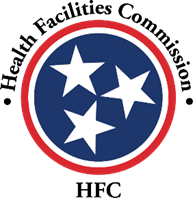 State of TennesseeHealth Facilities Commission502 Deaderick Street, Andrew Jackson Building, 9th Floor, Nashville, TN  37243www.tn.gov/hsda          Phone: 615-741-2364      hsda.staff@tn.govNameStreet or RouteCountyCityStateZipWebsite AddressWebsite AddressLicense Number (If Applicable)License Number (If Applicable)NameTitleCompany NameCompany NameEmail AddressStreet or RouteCityStateZipAssociation with OwnerAssociation with OwnerPhone NumberNameStreet or RoutePhone NumberCityStateZipService Area ZIP CodesHistorical Utilization-ZIP Code Patients% of Total Current PatientsZIP Code #1ZIP Code #2Etc.Total95% or MoreService Area ZIP CodesProjected Utilization-ZIP Code Patients% of Total Projected PatientsZIP Code #1ZIP Code #2Etc.Total95% or MorePayor SourceGross Operating Revenue% of TotalMedicare/Medicare Managed CareTennCare/MedicaidCommercial/Other Managed CareSelf-PayOther  (Specify)_________________TotalCharity CarePayor SourceGross Operating Revenue% of TotalMedicare/Medicare Managed CareTennCare/MedicaidCommercial/Other Managed CareSelf-PayOther  (Specify)_________________TotalCharity Care